Chembyo Plate Gum SСертификат безопасности материала: в соответствии с регламентом о Регистрации, оценке, разрешении и ограничении химических веществ (REACH) 1907/2006 статья 31.1. Название вещества/препарата и компании-производителя/предприятия 1.1 Название вещества или препаратаТорговое название: Chembyo Plate Gum S1.2 Использование вещества / препаратаОсновная область использования:  Для профессионального использования в промышленности.Технические условия:проф. использования в пром-сти:    Допечатные химические средстваПром. категория:                               Печатная промышленностьФункциональная категория /категория использования:                средство для гуммирования офсетных пластин1.3 Сведения о компании-производителе Название: OOO “CHE.T” Улица: Тернопольская, 17/2аГород: Хмельницкий Страна: Украина Тел./факс: +38 0382 72-55-18 E-mail: chembyo@gmail.com Веб-сайт: http://chet.com.ua2. Виды опасного воздействия и условия их возникновения2.1 Классификация и общие опасные факторы Классификация согласно Регламенту (ЕС) № 1272/2008 Символ: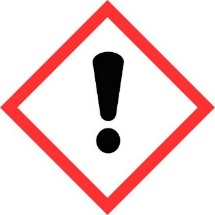 Вид риска: Зависит от концентрации, вызывает раздражение  глаз, может вызвать раздражение  при контакте с кожей.2.2 Опасность неблагоприятного воздействия на окружающую средуНет дополнительной информации 2.3 Другие виды опасного воздействияНет дополнительной информации.Информация, приведенная в этом разделе, применима ко всем упомянутым и установленным случаям использования этого паспорта безопасности. 3. Состав/Информация о компонентахНазвание: Chembyo Plate Gum SФакторы риска: R36/38 Состав: Смесь компонентов, небезопасные добавки приведены в таблице.4. Первая медицинская помощь4.1 Описание мер первой помощи	После вдыхания – вынести пострадавшего на свежий воздухПосле контакта с кожей- промыть водой с мыломПосле контакта с глазами – промыть большим количеством водыПосле проглатывания – прополоскать рот водой. 4.2 Наиболее важные симптомы и эффекты, как острые, так и отсроченныеОтсутствует какая-либо соответствующая информация.4.3 Указание на необходимость немедленной медицинской помощи и специального леченияОтсутствует какая-либо соответствующая информация.5. Меры противопожарной безопасности5.1 Средства пожаротушенияПродукт не пожароопасный.Личная защита: защитные очки, перчатки. 6. Меры по предотвращению и ликвидации чрезвычайных ситуаций6.1 Индивидуальные меры предосторожности, защитное снаряжение и аварийные процедурыНадеть защитные перчатки / защитную одежду / средства защиты глаз / средства защиты лица 6.2 Меры по защите окружающей средыНет дополнительной информации 6.3 Методы и материалы для локализации и очисткиМетоды очистки: утилизируйте согласно закону об утилизации химических веществ.7. Применение и хранение7.1 Меры предосторожности по безопасному обращениюСоблюдайте стандартные нормы гигиены.  Информация о защите от взрывов и пожаров. Никаких специальных мер не требуется. Продукт не горючий.7.2 Условия безопасного хранения, включая любые несовместимостиРекомендуемая температура хранения: 5-25°C.7.3 Особые случаи использования и требованияКонтейнеры: выбор материала : синтетический материалИнформация об эксплуатации и хранении применима при использовании данного паспортабезопасности вещества во всех случаях, упомянутых в нем. Соответствие данных впаспорте безопасности с данными в отчете о химической безопасности продукта являетсяобоснованным, согласно той информации, которая есть в наличии на момент составления(дата пересмотра и номер издания).8. Контроль воздействия/ Индивидуальная защита 8.1 Контрольные параметрыДополнительная информация отсутствует8.2 Контроль воздействияЭксплуатация продукта: соблюдать стандартные нормы гигиены.9. Физические и химические свойства9.1 Информация про основные физико-химических свойстваФорма:                                            ЖидкоеЦвет:                                               Светло коричневыйЗапах:                                             Слабый запахЗначение pH при 20 ° C:                4.0 – 6.0Самовоспламеняемость:               Продукт не является самовоспламеняющимся.Опасность взрыва:                         Продукт не является взрывоопасным.Плотность при 20°C                      1,10 г/см3 (± 0,5)Точка кипения:                               100°C                      9.2 Другая информацияРастворяемость в воде : растворимый в воде г/100млВсе свойства определяются в соответствии с техническими требованиями, изложенными вПоложении Комиссии о методах тестирования, упомянутых в статье 13 (3), или любом другом сопоставимом методе.10. Стойкость и реактивность 10.1 УстойчивостьУстойчивый в нормальных условиях 10.2 Условия, которых необходимо избегатьЗащищать от мороза10.3 Материалы, которых необходимо избегатьДополнительная информация отсутствует10.4 Опасные продукты разложенияДополнительная информация отсутствует. 11. Информация о токсических свойствах11.1 Информация о токсикологическом воздействииДополнительная информация отсутствует11.2 Воздействие и симптомыДополнительная информация отсутствует11.3 Дополнительная токсикологическая информацияДополнительная информация отсутствуетИнформация в данном разделе применима при использовании данного Паспорта безопасностивещества во всех случаях, упомянутых в нем12. Экология   12.1 Экотоксичностьa) LC50 (средняя смертельная концентрация)/EC50 (эффективнаяконцентрация вещества)Дополнительная информация отсутствуетb) BCF (коэффициент бионакопления)Дополнительная информация отсутствуетc) TLMДополнительная информация отсутствует12.2 МобильностьДополнительная информация отсутствует12.3 Стойкость и распадДополнительная информация отсутствует12.4 БионакоплениеДополнительная информация отсутствует12.5 Результаты оценки PBT (способность к бионакоплению и токсичности)Дополнительная информация отсутствует12.6 Дополнительная информацияДополнительная информация отсутствуетИнформация в данном разделе применима при использовании данного Паспорта безопасностивещества во всех случаях, упомянутых в нем.13. Утилизация отходовДополнительная информация отсутствует14. Информация о транспортировке14.1 ADR (Дорожная перевозка)Этикетка для опасных грузов при дорожной перевозке: Не предусмотрен14.2 RID (Перевозка железнодорожным транспортом)Дополнительная информация отсутствует14.3 ADNR (Перевозка внутренними водными путями)Дополнительная информация отсутствует14.4 IMDG (Перевозка морским транспортом)Дополнительная информация отсутствует14.5 ICAO/IATA (Перевозка воздушным транспортом)Дополнительная информация отсутствует15. Нормативная информация15.1 Компоненты, указывающие на класс опасности:5-хлор-2-метил(2Н)-изотиазолон с 2-метил-3(2Н)-изотиазолоном15.2 Классификация и маркировкаФакторы риска: в зависимости от концентрацииR43 - Может вызвать повышенную чувствительность при контакте с кожейКлассифицирован как опасный в соответствии с директивой 2001/58/ECФакторы безопасности:S36/37 - Одевать соответствующую защитную одеж ду и перчаткиS35 - Этот материал и его контейнер должны быть утилизированы безопасным путем15.3 Соответствующее дополнительное законодательствоКлассифицировано как опасное вещество в соответствии с регламентом о Регистрации, оценке, разрешении и ограничении химических веществ (REACH) 1907/2006 статья 31.16. Другая информацияКомпоненты факторов рискаR23/24/25 Токсичен при вдыхании, при контакте с кожей и при проглатыванииR34 Вызывает ожогиR43 Может вызвать повышенную чувствительность при контакте с кожейR50/53 Очень токсичен для организмов, обитающих в воде, может вызватьдлительное вредное воздействие в водной средеПаспорт безопасности материала: согласно директиве 2001/58/EC и положения орегистрации, оценке, разрешении и ограничении химических веществ 1907/2006Приложение IIНаименованиеФормулаCASEINECSВиды рискаПредел%5-хлор-2-метил(2Н)-изотиазолон с 2-метил-3(2Н)-изотиазолоном 55965-84-9R23/24/25, R34, R43, R50/53> 0.001%< 0.002%